消失模铸件常用别名：消失模碳钢件，消失模铸钢件，铸造碳钢件主要材质：高锰钢、高低铬、耐磨合金钢铸造工艺：消失模适用物料：耐磨锤头，板锤，鄂板，轧臼壁，破碎壁，耐磨衬板，辊皮等。应用范围：适用于钢、铁、铝、铜等各种牌号，各种材质不同结构的大、中、小各类铸件，对结构复杂铸件的效果更佳。产品介绍：消失模铸造（又称实型铸造）是将与铸件尺寸形状相似的石蜡或泡沫模型粘结组合成模型簇，刷涂耐火涂料并烘干后，埋在干石英砂中振动造型，在负压下浇注，使模型气化，液体金属占据模型位置，凝固冷却后形成铸件的新型铸造方法。适用于钢、铁、铝、铜等各种牌号，各种材质不同结构的大、中、小各类铸件，对结构复杂铸件的效果更佳。消失模颚板采用消失模铸造方法生产的高锰钢颚板，将原材质ZGMn13改为ZGMn13-4后，使高锰钢颚板的寿命大大提高消失模锤头锤头是建材、矿山、化工等行业使用的锤式破碎机上的关键配件，也是易损件，采用消失模铸造工艺制造出的双金属锤头与高锰钢锤头相比，耐磨性大幅提高。消失模板锤板锤作为矿山行业中常用设备的易损件，需要具备良好的使用寿命以降低生产成本和提高经济效益，1315板锤的结构简单，体积很大，属于厚大件，采用消失模铸造，可以简化铸造工艺，一箱多件，能大大提高生产效率。消失模衬板矿山用湿式球磨机内衬板的服役条件十分恶劣，传统高锰钢、合金钢材质的衬板寿命普遍不高。金阳石基于消失模新型微合金复合铸造技术，成功地开发出新型微合金耐磨衬板，相对耐磨系数是普通合金钢衬板的1-3倍湖北金阳石新型耐磨材料科技有限公司是专业消失模铸造厂家，主营轧臼壁破碎壁、颚板、板锤、锤头、衬板等耐磨铸件，现代化的标准厂房，高端的生产检测设备，完善的质量保证体系，良好的生产环境，高素质的管理团队，年生产能力15000吨以上，打造中南地区最大的耐磨材料生产基地。性能特点：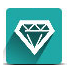 质量更好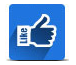 采用无粘结剂、无水分、无任何添加物的干砂造型，解决了由于水分、添加物和粘结剂引起的常见铸造缺陷和废品。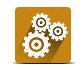 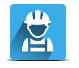 寿命更长使用的金属模具寿命可达10万次以上，降低了模具的维护费用；性价比高可大大减少机械加工的费用，和传统砂型铸造方法相比，可以减少40%至50%的机械加工时间应用广泛消失模铸造工艺不仅适用于几何形状简单的铸件，更适合于普通铸造难以下手的多开边、多芯子、几何形状复杂的铸件；技术参数：这里只罗列了消失模铸件部分型号特点，由于产品性能在不断改进中，产品参数如有更改，恕不另行通知，如果您需要做进一步了解，请在线咨询客服或请来我厂参观考察！企业实力：公司拥有2条砂型生产线，1条V法铸造生产线、2条精密铸造生产线、1条消失模生产线、1个机加工车间；2台5T中频电炉、3台3T中频电炉、3台1T中频电炉，最大能做10吨的铸件，年生产能力15000吨以上，打造中南地区最大的耐磨材料生产基地。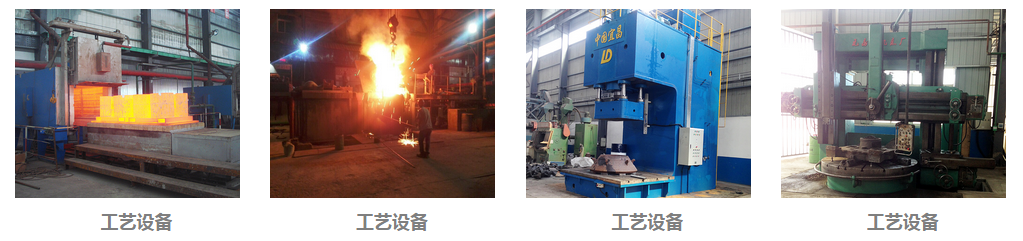 国际合作：与国际对话，建跨国集团，公司具有独立的进出口贸易经营资质，长期与海外各国的交流和合作，不但使公司产品保持较高的水平，而且赢得了广泛的国际市场，产品远销俄罗斯，哈萨克斯坦，土耳其，沙特，南非，越南，印度，美国，澳大利亚等30个国家和地区。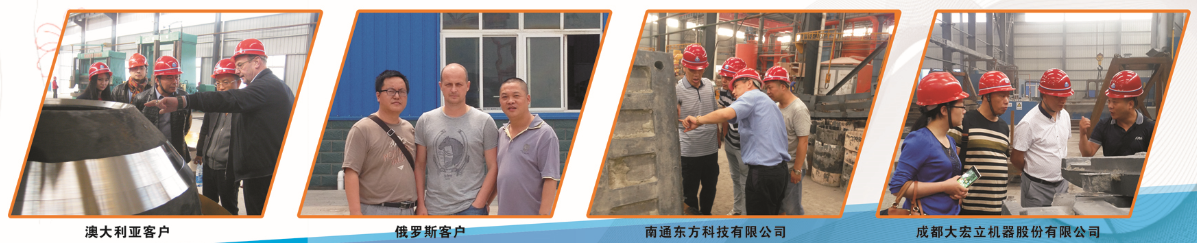 特别提醒：湖北金阳石新型耐磨材料科技有限公司是专业耐磨铸件铸造厂家，主营高锰钢、高低铬、耐磨合金钢铸件，常年提供其他厂家的备品备件加工业务，不管是哪个厂家的什么型号的耐磨铸件，只要你能提供图纸、样品或模具，我们都能生产！联系电话：电话：+86-0717-3286139，13477859260  邮箱:vip@jinyangshi.com 铸造工艺工艺特点砂型铸造砂型铸造是一种以砂作为主要造型材料，制作铸型的传统铸造工艺。砂型一般采用重力铸造，有特殊要求时也可采用低压铸造、离心铸造等工艺。砂型铸造的适应性很广，小件、大件，简单件、复杂件，单件、大批量都可采用V法铸造V法铸件的砂眼气孔少、产品密实度高、表面光洁、轮廓清晰、尺寸准确。模具及砂箱使用寿命长，金属利用率高。工艺缩率比砂型铸造要低约0.2个百分点。消失模铸造消失模铸造不需要分型和下芯子，所以特别适用于几何形状复杂、传统铸造难以完成的箱体类、壳体类铸件、筒管类铸件